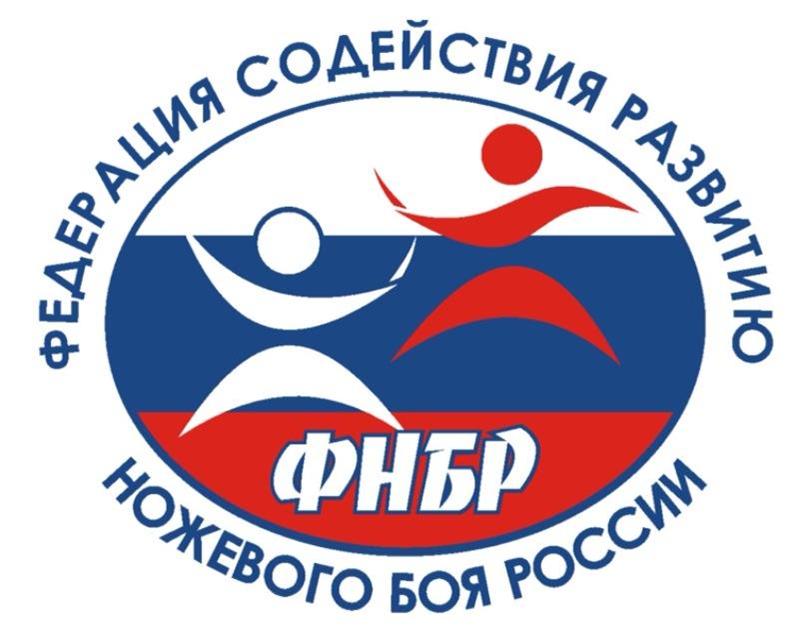 Кубок Москвы по спортивному ножевому бою28 апреля 2024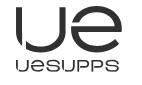 РегламентДАТА, ВРЕМЯ И МЕСТО ПРОВЕДЕНИЯГород Москва, ул. Отрадная, д. 8 (X-FIT Отрадное).Дата: 28 апреля 2024 года.Время регистрации: c 9–00 до 9–45, начало соревнований: 10–00.Окончание соревнований: 20–00.РЕГИСТРАЦИЯ УЧАСТНИКОВПредварительная регистрация: до 22 апреля 2024 года (до 23:59).Окончательная регистрация: до 26 апреля 2024 года (до 23:59).Для участия в соревнованиях необходимо не позднее 26 апреля 2024 г. до 23–59, зарегистрироваться на сайте: «tolpar.org», с указанием ФИО участника, категории и наименования клуба, а также перевести добровольный взнос, в размере и сроки указанные ниже. Жеребьёвка: 27 апреля 2024 года.ЗАЯВКА НА УЧАСТИЕ И ВЗНОСЫРазмер добровольного взноса, за участие в турнире, с одного участника составляет: до 22 апреля 2024 г. (включительно):-	За одну категорию 1500 рублей-	За две категории 2000 рублей-	За три категории 2500 рублей		С 23 по 26 апреля 2024:-	За одну категорию 2000 рублей-	За две категории 2500 рублей-	За три категории 3000 рублей3.3 Размер добровольного взноса за участие в турнире, с одного участника, действующего члена ШСПНБ Толпар\ФНБР, составляет: До 22 апреля 2024 г. (включительно):-	За одну категорию 1200 рублей-	За две категории 1700 рублей-	За три категории 2200 рублейС 23 по 26 апреля 2024:-	За одну категорию 1700 рублей-	За две категории 2200 рублей-	За три категории 2700 рублей3.4 Подтверждение оплаты необходимо прислать на номер +7-916-322-95-32 (WhatsApp).Оплата через банковское приложение по QR-code: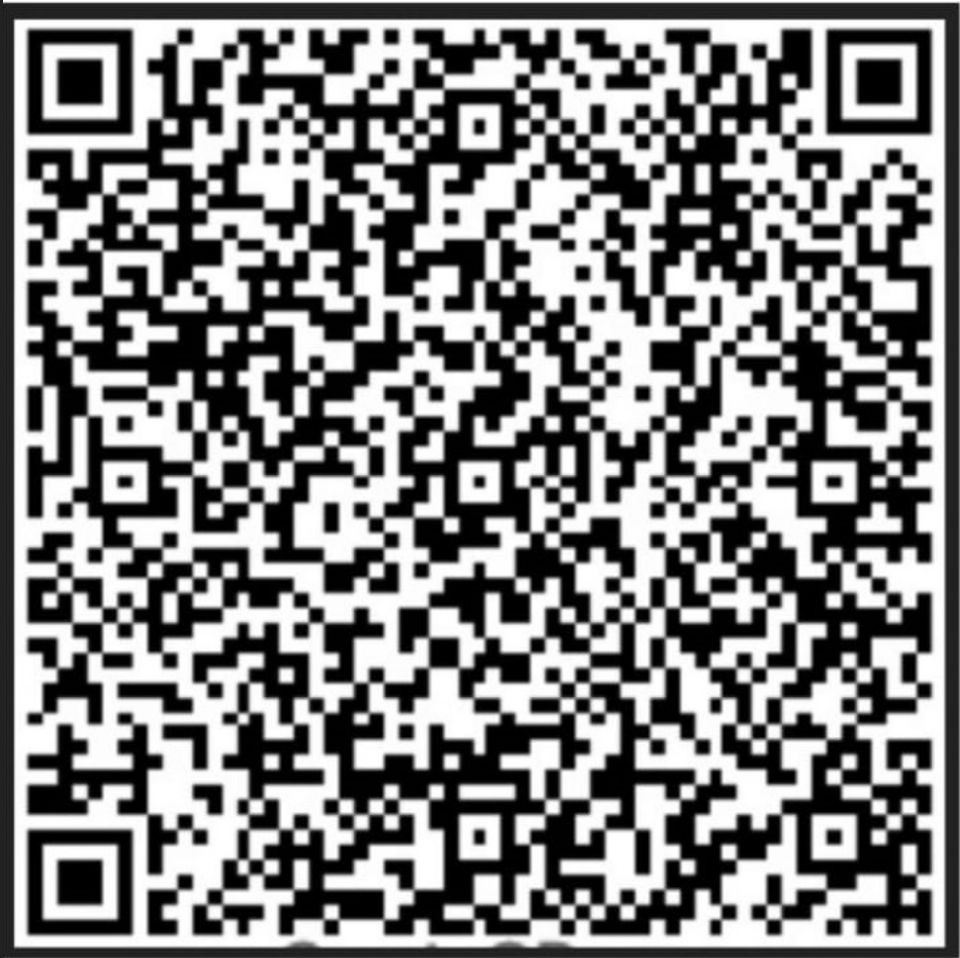 Или по реквизитам ниже:3.5 Взнос не возвращается участнику, начиная с 22 апреля 2024 года.КАТЕГОРИИ УЧАСТНИКОВ И ПОСЛЕДОВАТЕЛЬНОСТЬКатегория «Юниоры, Юноши»: юноши 14–17 лет Категория «Новички» мужчины Категория «Новички» женщиныКатегория «Ветераны»: мужчины без учета роста от 45 лет включительно.Категория «PRO»: мужчины без учета роста, имеющие статус инструктора, тренера по спортивному ножевому бою, МСНБ, МСНБМК, ЗМСНБ, руководителя организации ножевого боя.Участники категории «Женщины»: до 168 см включительно, свыше 169 см включительно.Участники категории «Мужчины»: до 175 см включительно, от 176 и до 184 см, свыше 185 см включительно.Женская абсолютная, женщины от 18 лет (вне зависимости от стажа тренировок)Мужская абсолютная, мужчины от 18 лет (вне зависимости от стажа тренировок)Командная женская категория (2 участника)Командная мужская категория (3 участника)ПРОЧЕЕ В категории «Новички» принимают участие только те спортсмены, у которых общий стаж занятий по спортивному ножевому бою не превышает двух лет и не занимали более двух призовых мест на соревнованиях.В составе команды (мужской) обязательное участие двух спортсменов из одного клуба или школы.Так же дополнительная информация по соревнованиям указана в положении о межрегиональных и всероссийских соревнованиях:polozhenie-o-sorevnovaniyah-fnbr-1.docx (live.com)Все участники должны быть детально ознакомлены с правилами проведения соревнований:https://tolpar.org/wp-content/uploads/pravila-shnb-tolpar-2021-god-red-2_1_151121.docxКОНТАКТЫСтраница мероприятия: tolpar.orgКонтактные лица: Шатаева Ольга +7-916-322-95-32Гуськов Илья +7-915-242-29-87Клюшенков Юрий +7-917-565-58-88Наименование организацииАвтономная Некоммерческая организация "Школа Спортивно-Прикладного Ножевого Боя "Толпар"ИНН/КПП9703110300/770301001ОГРН1227700605670ОКПО97119914Банк АО "Райффайзенбанк", г.МоскваРасчётный счёт40703810900000004230БИК044525700Корреспондентский счёт30101810200000000700 